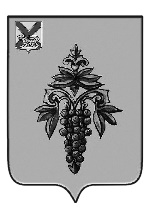 АДМИНИСТРАЦИЯ ЧУГУЕВСКОГО МУНИЦИПАЛЬНОГО ОКРУГА ПРИМОРСКОГО КРАЯ ПОСТАНОВЛЕНИЕ                                                         с. Чугуевка	                                                    Об утверждении положения о муниципальном звене территориальной подсистемы единой государственной системы предупреждения и ликвидации чрезвычайных ситуаций  Чугуевского муниципального округа В соответствии с Федеральными законами от 21.12.1994 года № 68-ФЗ «О защите населения и территорий от чрезвычайных ситуаций природного и техногенного характера», Постановлением Правительства Российской Федерации от 30.12.2003 года № 794 «О единой государственной системе предупреждения и ликвидации чрезвычайных ситуаций», Постановлением Правительства Российской Федерации от 30.11.2016 года № 1267 «О внесении изменений в Положение о единой государственной системе предупреждения и ликвидации чрезвычайных ситуаций», Постановлением Правительства Российской Федерации от 28.12.2019 года № 1934 «О внесении изменений в некоторые акты Правительства Российской Федерации и признании утратившими силу отдельных положений некоторых актов Правительства Российской Федерации», постановлением Администрации Приморского края от 16.12.2005 года № 282-па «Об утверждении Положения о Приморской территориальной подсистеме единой государственной системы предупреждения и ликвидации чрезвычайных ситуаций», руководствуясь статьей  43 Устава Чугуевского муниципального округа, администрация Чугуевского муниципального округа ПОСТАНОВЛЯЕТ:1. Утвердить Положение о муниципальном звене территориальной подсистемы единой государственной системы предупреждения и ликвидации чрезвычайных ситуаций  Чугуевского муниципального округа (прилагается).2. Считать утратившими силу:- постановление администрации Чугуевского муниципального района от 28 декабря  2017 года № 840 – НПА «О признании утратившим силу постановления администрации Чугуевского муниципального района от 25 августа 2016 года             № 376 – нпа «Об утверждении положения о муниципальном звене территориальной подсистемы единой государственной системы предупреждения и ликвидации чрезвычайных ситуаций на территории Чугуевского муниципального района»;- постановление администрации Чугуевского муниципального округа от 28 сентября 2020 года  № 10 – НПА  «О внесении изменений в постановление администрации Чугуевского муниципального района от 25.08.2016  № 376 – нпа     «Об утверждении положения о муниципальном звене территориальной подсистемы единой государственной системы предупреждения и ликвидации чрезвычайных ситуаций на территории Чугуевского муниципального района» отменить с даты его принятия.2. Настоящее постановление подлежит опубликованию и размещению на официальном сайте Чугуевского муниципального округа.3. Контроль за исполнением настоящего постановления оставляю за собой.Глава Чугуевского муниципального округа,глава администрации                                                                                     Р. Ю. Деменев                                                                                                                   Приложение                                                                              к постановлению администрации                                                                               Чугуевского муниципального  округа                                                                              от « 16  » ноября 2021 года_№ 931- НПАПОЛОЖЕНИЕо муниципальном звене территориальной подсистемы единой государственной системы предупреждения и ликвидации чрезвычайных ситуаций  Чугуевского муниципального округа 1. Настоящее Положение определяет организацию, состав, порядок деятельности муниципального звена Чугуевского муниципального звена Приморской территориальной подсистемы единой государственной системы предупреждения и ликвидации чрезвычайных ситуаций Чугуевского муниципального округа (далее – Чугуевское муниципальное звено ТП РСЧС).2. Основными задачами Чугуевского муниципального звена ТП РСЧС являются:разработка и реализация правовых и экономических норм, связанных с обеспечением защиты населения и территорий от чрезвычайных ситуаций;осуществление целевых и научно-технических программ, направленных на предупреждение чрезвычайных ситуаций и повышение устойчивости функционирования организаций независимо от их организационно-правовых форм, а также объектов социального назначения в чрезвычайных ситуациях;обеспечение готовности к действиям органов управления, сил и средств, предназначенных для предупреждения и ликвидации чрезвычайных ситуаций (далее - силы и средства);сбор, обработка, обмен и выдача информации в области защиты населения и территорий от чрезвычайных ситуаций;подготовка населения к действиям при чрезвычайных ситуациях;прогнозирование и оценка социально-экономических последствий чрезвычайных ситуаций;создание резервов финансовых и материальных ресурсов для ликвидации чрезвычайных ситуаций (далее - резервы финансовых и материальных ресурсов);осуществление в пределах своих полномочий государственной экспертизы, надзора и контроля в области защиты населения и территорий от чрезвычайных ситуаций;ликвидация чрезвычайных ситуаций;осуществление мероприятий по социальной защите населения, пострадавшего от чрезвычайных ситуаций, проведение гуманитарных акций;реализация прав и обязанностей населения в области защиты от чрезвычайных ситуаций, в том числе лиц, непосредственно участвующих в их ликвидации;международное сотрудничество в области защиты населения и территорий от чрезвычайных ситуаций.3. Чугуевское муниципальное звено ТП РСЧС объединяет органы управления, силы и средства органов местного самоуправления и организаций, в полномочия которых входит решение вопросов защиты населения и территорий от чрезвычайных ситуаций, в том числе по обеспечению безопасности людей на водных объектах, и осуществляет свою деятельность в целях выполнения вышеуказанных задач.4. Чугуевское муниципальное звено ТП РСЧС функционирует на муниципальном и объектовых уровнях.5. Функционирование органов управления и сил Чугуевского муниципального звена ТП РСЧС:5.1. Органы управления Чугуевского муниципального звена ТП РСЧС создаются на каждом уровне функционирования Чугуевского муниципального звена ТП РСЧС и включают в себя координационные органы, постоянно действующие органы и органы повседневного управления Чугуевского муниципального звена ТП РСЧС.5.2. На каждом уровне Чугуевского муниципального звена ТП РСЧС создаются силы и средства, резервы финансовых и материальных ресурсов, системы связи и оповещения органов управления и сил Чугуевского муниципального звена ТП РСЧС, системы оповещения населения о чрезвычайных ситуациях и системы информирования населения о чрезвычайных ситуациях.5.3. К силам и средствам Чугуевского муниципального звена ТП РСЧС относятся специально подготовленные силы и средства органов местного самоуправления, организаций и общественных объединений, предназначенные и (или) привлекаемые для предупреждения и ликвидации чрезвычайных ситуаций.Силы и средства гражданской обороны привлекаются к организации и проведению мероприятий по предотвращению и ликвидации чрезвычайных ситуаций регионального характера в порядке, установленном федеральным законом.В состав сил и средств каждого уровня Чугуевского муниципального звена ТП РСЧС входят силы и средства постоянной готовности, предназначенные для оперативного реагирования на чрезвычайные ситуации и проведения работ по их ликвидации (далее - силы постоянной готовности).Основу сил постоянной готовности составляют аварийно-спасательные службы, аварийно-спасательные формирования, иные службы и формирования, оснащенные специальной техникой, оборудованием, снаряжением, инструментом, материалами с учетом обеспечения проведения аварийно-спасательных и других неотложных работ в зоне чрезвычайных ситуаций в течение не менее трех суток.Перечень сил постоянной готовности Чугуевского муниципального звена ТП РСЧС утверждается главой администрации Чугуевского муниципального округа по согласованию с Министерством Российской Федерации по делам гражданской обороны, чрезвычайным ситуациям и ликвидации последствий стихийных бедствий.Состав и структуру сил постоянной готовности определяют создающие их органы исполнительной власти Приморского края, органы местного самоуправления, организации и общественные объединения, исходя из возложенных на них задач по предупреждению и ликвидации чрезвычайных ситуаций.5.4. Координационными органами Чугуевского муниципального звена ТП РСЧС являются:на муниципальном уровне (в пределах Чугуевского муниципального округа) - комиссия по предупреждению и ликвидации чрезвычайных ситуаций и обеспечению пожарной безопасности Чугуевского муниципального округа;на объектовом уровне - комиссия по предупреждению и ликвидации чрезвычайных ситуаций и обеспечению пожарной безопасности организации, в полномочия которых входит решение вопросов по защите населения и территорий от чрезвычайных ситуаций, в том числе по обеспечению безопасности людей на водных объектах.Образование, реорганизация и упразднение комиссий по предупреждению и ликвидации чрезвычайных ситуаций и обеспечению пожарной безопасности, определение их компетенции, утверждение руководителей и персонального состава осуществляются:на муниципальном уровне – постановлением администрации Чугуевского муниципального округа;на объектовом уровне - решением руководителя организации.Компетенция комиссий по предупреждению и ликвидации чрезвычайных ситуаций и обеспечению пожарной безопасности, а также порядок принятия ими решений определяются в положениях о них или в решениях об их образовании.Комиссии по предупреждению и ликвидации чрезвычайных ситуаций и обеспечению пожарной безопасности возглавляют:на муниципальном уровне – глава администрации Чугуевского муниципального округа;на объектовом уровне - руководитель организации или его заместитель.5.5. Основными задачами комиссий по предупреждению и ликвидации чрезвычайных ситуаций и обеспечению пожарной безопасности в соответствии с их компетенцией являются:разработка предложений по реализации государственной политики в области предупреждения и ликвидации чрезвычайных ситуаций и обеспечения пожарной безопасности Чугуевского муниципального округа, организации;координация деятельности органов управления и сил единой государственной системы предупреждения и ликвидации чрезвычайных ситуаций Чугуевского муниципального округа Приморского края;обеспечение согласованности действий органов местного самоуправления, организаций, территориальных органов федеральных органов исполнительной власти при решении задач в области предупреждения и ликвидации чрезвычайных ситуаций, обеспечения пожарной безопасности, а также восстановления и строительства жилых домов, объектов жилищно-коммунального хозяйства, социальной сферы, производственной и инженерной инфраструктуры, поврежденных и разрушенных в результате чрезвычайных ситуаций;рассмотрение вопросов о привлечении сил и средств гражданской обороны к организации и проведению мероприятий по предотвращению и ликвидации чрезвычайных ситуаций в порядке, установленном федеральным законом;рассмотрение вопросов об организации оповещения и информирования населения о чрезвычайных ситуациях.Иные задачи могут быть возложены на соответствующие комиссии по предупреждению и ликвидации чрезвычайных ситуаций и обеспечению пожарной безопасности решениями Губернатора Приморского края, органов местного самоуправления и организаций в соответствии с законодательством Российской Федерации, законодательством Приморского края и нормативными правовыми актами органов местного самоуправления.5.6. Постоянно действующими органами управления Чугуевского муниципального звена ТП РСЧС в соответствии с действующим законодательством являются:на муниципальном уровне - создаваемые при администрации Чугуевского муниципального округа органы, специально уполномоченные на решение задач в области защиты населения и территорий от чрезвычайных ситуаций;на объектовом уровне - структурные подразделения организаций, уполномоченные на решение задач в области защиты населения и территорий от чрезвычайных ситуаций.Постоянно действующие органы управления Чугуевского муниципального звена ТП РСЧС создаются и осуществляют свою деятельность в порядке, установленном законодательством Российской Федерации и иными нормативными правовыми актами.Компетенция и полномочия постоянно действующих органов управления Чугуевского муниципального звена ТП РСЧС определяются соответствующими положениями о них или уставами указанных органов управления.5.7. Органами повседневного управления Чугуевского муниципального звена ТП РСЧС в соответствии с действующим законодательством являются:на муниципальном уровне - единая дежурно-диспетчерская служба администрации Чугуевского муниципального округа дежурно-диспетчерские службы экстренных оперативных служб, а также другие организации (подразделения), обеспечивающие деятельность органов местного самоуправления в области защиты населения и территорий от чрезвычайных ситуаций, управления силами и средствами, предназначенными и привлекаемыми для предупреждения и ликвидации чрезвычайных ситуаций, осуществления обмена информацией и оповещения населения о чрезвычайных ситуациях;на объектовом уровне - подразделения организаций, обеспечивающие их деятельность в области защиты населения и территорий от чрезвычайных ситуаций, управления силами и средствами, предназначенными и привлекаемыми для предупреждения и ликвидации чрезвычайных ситуаций, осуществления обмена информацией и оповещения населения о чрезвычайных ситуациях.Указанные органы повседневного управления создаются и осуществляют свою деятельность в соответствии с законодательством Российской Федерации.Размещение органов управления Чугуевского муниципального звена ТП РСЧС осуществляется на стационарных пунктах управления, оснащаемых техническими средствами управления, средствами связи, оповещения и жизнеобеспечения, поддерживаемых в состоянии постоянной готовности к использованию.6. Обеспечение координации деятельности органов повседневного управления Чугуевского муниципального звена ТП РСЧС и гражданской обороны.6.1. Обеспечение координации деятельности органов повседневного управления Чугуевского муниципального звена ТП РСЧС и гражданской обороны (в том числе управления силами и средствами Чугуевского муниципального звена ТП РСЧС, силами и средствами гражданской обороны), организации информационного взаимодействия органов исполнительной власти Приморского края, органов местного самоуправления и организаций при решении задач в области защиты населения и территорий от чрезвычайных ситуаций и гражданской обороны, а также при осуществлении мер информационной поддержки принятия решений в области защиты населения и территорий от чрезвычайных ситуаций и гражданской обороны осуществляют:на муниципальном уровне – единые дежурно-диспетчерские службы Чугуевского муниципального округа;на объектовом уровне - структурные подразделения организаций, уполномоченных на решение задач в области защиты населения и территорий от чрезвычайных ситуаций и гражданской обороны.6.2. Координацию деятельности аварийно-спасательных служб и аварийно-спасательных формирований Чугуевского муниципального округа осуществляет комиссия по предупреждению и ликвидации чрезвычайных ситуаций и обеспечению пожарной безопасности Чугуевского муниципального округа. 6.3. Привлечение аварийно-спасательных служб и аварийно-спасательных формирований к ликвидации чрезвычайных ситуаций осуществляется:в соответствии с планами действий по предупреждению и ликвидации чрезвычайных ситуаций на обслуживаемых указанными службами и формированиями объектах и территориях;в соответствии с планами взаимодействия при ликвидации чрезвычайных ситуаций на других объектах и территориях;по постановлению администрации Чугуевского муниципального округа;         по решению организаций и общественных объединений, осуществляющих руководство деятельностью указанных служб и формирований.Общественные аварийно-спасательные формирования могут участвовать в соответствии с законодательством Российской Федерации в ликвидации чрезвычайных ситуаций при наличии соответствующей подготовки, подтвержденной в аттестационном порядке, и действуют под руководством органов управления Чугуевского муниципального звена ТП РСЧС.6.4. Готовность аварийно-спасательных служб и аварийно-спасательных формирований к реагированию на чрезвычайные ситуации и проведению работ по их ликвидации проверяется в ходе аттестации, а также в ходе проверок, осуществляемых в пределах своих полномочий Министерством Российской Федерации по делам гражданской обороны, чрезвычайным ситуациям и ликвидации последствий стихийных бедствий, ГУ МЧС России по Приморскому краю, органами государственного надзора, а также федеральными органами исполнительной власти, министерством по делам гражданской обороны, защиты от чрезвычайных ситуаций и ликвидации последствий стихийных бедствий Приморского края, органами местного самоуправления и организациями, создающими указанные службы и формирования.7. Режимы функционирования Чугуевского муниципального звена ТП РСЧС7.1. При отсутствии угрозы возникновения чрезвычайных ситуаций на объектах, территориях или акваториях органы управления и силы Чугуевского муниципального звена ТП РСЧС функционируют в режиме повседневной деятельности.7.2. Постановлением Главы администрации Чугуевского муниципального округа, решениями руководителей организаций, на территории которых могут возникнуть или возникли чрезвычайные ситуации либо к полномочиям которых отнесена ликвидация чрезвычайных ситуаций, для органов управления и сил Чугуевского муниципального звена ТП РСЧС может устанавливаться один из следующих режимов функционирования:режим повышенной готовности - при угрозе возникновения чрезвычайных ситуаций;режим чрезвычайной ситуации - при возникновении и ликвидации чрезвычайных ситуаций.Вышеуказанными решениями определяются:а) обстоятельства, послужившие основанием для введения режима повышенной готовности или режима чрезвычайной ситуации;б) границы территории, на которой может возникнуть чрезвычайная ситуация, или границы зоны чрезвычайной ситуации;в) силы и средства, привлекаемые к проведению мероприятий по предупреждению и ликвидации чрезвычайной ситуации;г) перечень мер по обеспечению защиты населения от чрезвычайной ситуации или организации работ по ее ликвидации;д) должностные лица, ответственные за осуществление мероприятий по предупреждению чрезвычайной ситуации, или руководитель ликвидации чрезвычайной ситуации.Глава администрации Чугуевского муниципального округа и руководители организаций должны информировать население через средства массовой информации и по иным каналам связи о введении на конкретной территории соответствующих режимов функционирования органов управления и сил Чугуевского муниципального звена ТП РСЧС, а также мерах по обеспечению безопасности населения.При устранении обстоятельств, послуживших основанием для введения на соответствующих территориях режима повышенной готовности или режима чрезвычайной ситуации, глава администрации Чугуевского муниципального округа и руководители организаций отменяют установленные режимы функционирования органов управления и Чугуевского муниципального звена ТП РСЧС.7.3. При введении режима чрезвычайного положения по обстоятельствам, предусмотренным в пункте "а" статьи 3 Федерального конституционного закона от 30 мая 2001 года N 3-ФКЗ "О чрезвычайном положении", для органов управления и сил Чугуевского муниципального звена ТП РСЧС устанавливается режим повышенной готовности, а при введении режима чрезвычайного положения по обстоятельствам, предусмотренным в пункте "б" указанной статьи, - режим чрезвычайной ситуации.В режиме чрезвычайного положения органы управления и силы Чугуевского муниципального звена ТП РСЧС функционируют с учетом особого правового режима деятельности органов государственной власти, органов местного самоуправления и организаций.7.4. При введении режима чрезвычайной ситуации, в зависимости от последствий чрезвычайной ситуации, привлекаемых для предупреждения и ликвидации чрезвычайной ситуации сил и средств Чугуевского муниципального звена ТП РСЧС, классификации чрезвычайных ситуаций и характера развития чрезвычайной ситуации, а также от других факторов, влияющих на безопасность жизнедеятельности населения и требующих принятия дополнительных мер по защите населения и территорий от чрезвычайной ситуации, устанавливается один из следующих уровней реагирования:а) объектовый уровень реагирования - решением руководителя организации при возникновении чрезвычайной ситуации локального характера и ее ликвидации силами и средствами организации;б) местный уровень реагирования - постановлением главы администрации Чугуевского муниципального округа при  возникновении чрезвычайной ситуации муниципального характера и привлечении к её ликвидации сил и средств организаций и органов местного самоуправления муниципального округа;7.5. При введении режима повышенной готовности или чрезвычайной ситуации, а также при установлении уровня реагирования для соответствующих органов управления и сил Чугуевского муниципального звена ТП РСЧС должностные лица, установленные подпунктом 7.4 настоящего Положения, могут определять руководителя ликвидации чрезвычайной ситуации, который несет ответственность за проведение этих работ в соответствии с законодательством Российской Федерации и законодательством субъектов Российской Федерации, и принимать дополнительные меры по защите населения и территорий от чрезвычайных ситуаций:а) ограничивать доступ людей и транспортных средств на территорию, на которой существует угроза возникновения чрезвычайной ситуации, а также в зону чрезвычайной ситуации;б) определять порядок выпуска резервов материальных ресурсов, находящихся в зоне чрезвычайной ситуации;в) определять порядок использования транспортных средств, средств связи и оповещения, а также иного имущества органов государственной власти, органов местного самоуправления и организаций;г) приостанавливать деятельность организации, оказавшейся в зоне чрезвычайной ситуации, если существует угроза безопасности жизнедеятельности работников данной организации и иных граждан, находящихся на ее территории.Руководитель ликвидации чрезвычайной ситуации осуществляет руководство ликвидацией чрезвычайной ситуации силами и средствами органов местного самоуправления, организаций, на территориях которых сложилась чрезвычайная ситуация, а также привлеченными силами и средствами федеральных органов исполнительной власти, в полномочия которых входит решение задач в области защиты населения и территорий от чрезвычайных ситуаций;д) осуществлять меры, обусловленные развитием чрезвычайной ситуации, не ограничивающие прав и свобод человека и гражданина и направленные на защиту населения и территорий от чрезвычайной ситуации, создание необходимых условий для предупреждения и ликвидации чрезвычайной ситуации и минимизации ее негативного воздействия.Руководитель ликвидации чрезвычайной ситуации готовит для должностных лиц, указанных в подпункте 7.4 настоящего Положения, предложения по принятию дополнительных мер, предусмотренных данным пунктом.7.6. При отмене режима чрезвычайной ситуации, а также при устранении обстоятельств, послуживших основанием для установления уровня реагирования, органом государственной власти или должностным лицом, определенными подпунктом 7.4 настоящего Положения, отменяются установленные уровни реагирования.7.7. Чрезвычайные ситуации ликвидируются:локальные - силами и средствами организации;муниципальные - силами и средствами Чугуевского муниципального округа;межмуниципальные и региональные - силами и средствами органов местного самоуправления, органов исполнительной власти Приморского края, оказавшихся в зоне чрезвычайной ситуации.При недостаточности указанных сил и средств привлекаются в установленном порядке силы и средства федеральных органов исполнительной власти.8. Руководство силами и средствами, привлеченными к ликвидации чрезвычайных ситуаций.8.1. Руководство силами и средствами, привлеченными к ликвидации чрезвычайных ситуаций, и организацию их взаимодействия осуществляют руководители ликвидации чрезвычайных ситуаций.Руководители аварийно-спасательных служб и аварийно-спасательных формирований, прибывшие в зоны чрезвычайных ситуаций первыми, принимают полномочия руководителей ликвидации чрезвычайных ситуаций и исполняют их до прибытия руководителей ликвидации чрезвычайных ситуаций, определенных законодательством Российской Федерации и законодательством Приморского края, планами действий по предупреждению и ликвидации чрезвычайных ситуаций, или назначенных главой администрации Чугуевского муниципального округа, руководителями организаций, к полномочиям которых отнесена ликвидация чрезвычайных ситуаций.Руководители ликвидации чрезвычайных ситуаций по согласованию с администрацией Чугуевского муниципального округа и организациями, на территориях которых возникла чрезвычайная ситуация, устанавливают границы зоны чрезвычайной ситуации, порядок и особенности действий по ее локализации, а также принимают решения по проведению аварийно-спасательных и других неотложных работ.Решения руководителей ликвидации чрезвычайных ситуаций являются обязательными для всех граждан и организаций, находящихся в зоне чрезвычайной ситуации, если иное не предусмотрено законодательством Российской Федерации.9. Основными мероприятиями, проводимыми органами управления и силами Чугуевского муниципального звена ТП РСЧС, являются:а) в режиме повседневной деятельности:изучение состояния окружающей среды и прогнозирование чрезвычайных ситуаций;сбор, обработка и обмен в установленном порядке информацией в области защиты населения и территорий от чрезвычайных ситуаций и обеспечения пожарной безопасности;разработка и реализация целевых и научно-технических программ и мер по предупреждению чрезвычайных ситуаций и обеспечению пожарной безопасности;планирование действий органов управления и сил Чугуевского муниципального звена ТП РСЧС, организация подготовки и обеспечения их деятельности;подготовка населения к действиям в чрезвычайных ситуациях, в том числе при получении сигналов экстренного оповещения;пропаганда знаний в области защиты населения и территорий от чрезвычайных ситуаций и обеспечения пожарной безопасности;руководство созданием, размещением, хранением и восполнением резервов материальных ресурсов для ликвидации чрезвычайных ситуаций;проведение в пределах своих полномочий государственной экспертизы, регионального государственного надзора в области защиты населения и территорий от чрезвычайных ситуаций и обеспечения пожарной безопасности;осуществление в пределах своих полномочий необходимых видов страхования;проведение мероприятий по подготовке к эвакуации населения, материальных и культурных ценностей в безопасные районы, их размещению и возвращению соответственно в места постоянного проживания либо хранения, а также жизнеобеспечению населения в чрезвычайных ситуациях;ведение статистической отчетности о чрезвычайных ситуациях, участие в расследовании причин аварий и катастроф, а также выработке мер по устранению причин подобных аварий и катастроф;разработка, своевременная корректировка и уточнение разделов плана действий по предупреждению и ликвидации чрезвычайных ситуаций природного и техногенного характера в Чугуевском муниципальном округе;постоянное наблюдение и контроль за состоянием подведомственных объектов и территорий;контроль за выполнением мероприятий по предупреждению и ликвидации чрезвычайных ситуаций;б) в режиме повышенной готовности:усиление контроля за состоянием окружающей среды, прогнозирование возникновения чрезвычайных ситуаций и их последствий;введение при необходимости круглосуточного дежурства руководителей и должностных лиц органов управления и сил Чугуевского муниципального звена ТП РСЧС на стационарных пунктах управления;непрерывный сбор, обработка и передача органам управления и силам Чугуевского муниципального звена ТП РСЧС данных о прогнозируемых чрезвычайных ситуациях, информирование населения о чрезвычайных ситуациях;принятие оперативных мер по предупреждению возникновения и развития чрезвычайных ситуаций, снижению размеров ущерба и потерь в случае их возникновения, а также повышению устойчивости и безопасности функционирования организаций в чрезвычайных ситуациях;уточнение планов действий по предупреждению и ликвидации чрезвычайных ситуаций и иных документов;приведение при необходимости сил и средств Чугуевского муниципального звена ТП РСЧС в готовность к реагированию на чрезвычайные ситуации, формирование оперативных групп и организация выдвижения их в предполагаемые районы действий;восполнение при необходимости резервов материальных ресурсов, созданных для ликвидации чрезвычайных ситуаций;проведение при необходимости эвакуационных мероприятий;уточнение порядка выдвижения сил и средств в район чрезвычайной ситуации, сроков их готовности и времени прибытия;проведение дополнительных расчетов по усилению группировки сил и средств групп (служб);проверка готовности сил и средств к действиям по предназначению;подготовка предложений в решения Комиссии по предупреждению и ликвидации чрезвычайных ситуаций и обеспечению пожарной безопасности Чугуевского муниципального округа;контроль проведения подготовительных мер по возможной защите населения;в) в режиме чрезвычайной ситуации:непрерывный контроль за состоянием окружающей среды, прогнозирование развития возникших чрезвычайных ситуаций и их последствий;оповещение главы администрации Чугуевского муниципального округа и организаций, а также населения о возникших чрезвычайных ситуациях;проведение мероприятий по защите населения и территорий от чрезвычайных ситуаций;организация ликвидации чрезвычайных ситуаций и всестороннему обеспечению действий сил и средств Чугуевского муниципального звена ТП РСЧС, поддержанию общественного порядка в ходе их проведения, а также привлечению при необходимости в установленном порядке общественных организаций и населения к ликвидации возникших чрезвычайных ситуаций;непрерывный сбор, анализ и обмен информацией об обстановке в зоне чрезвычайной ситуации и в ходе проведения работ по ее ликвидации;организация и поддержание непрерывного взаимодействия администрации Чугуевского муниципального округа и организаций по вопросам ликвидации чрезвычайных ситуаций и их последствий;проведение мероприятий по жизнеобеспечению населения в чрезвычайных ситуациях;информирование населения о чрезвычайных ситуациях, их параметрах и масштабах, поражающих факторах, принимаемых мерах по обеспечению безопасности населения и территорий, приемах и способах защиты, порядке действий, правилах поведения в зоне чрезвычайной ситуации, о правах граждан в области защиты населения и территорий от чрезвычайных ситуаций и социальной защиты пострадавших, в том числе о праве получения предусмотренных законодательством Российской Федерации выплат, о порядке восстановления утраченных в результате чрезвычайных ситуаций документов;организация круглосуточного дежурства ответственных должностных лиц групп (служб) Чугуевского муниципального звена ТП РСЧС;подготовка предложений в решения Комиссии по предупреждению и ликвидации чрезвычайных ситуаций и обеспечению пожарной безопасности Чугуевского муниципального округа;отправка сил и средств в район чрезвычайной ситуации;управление подчиненными силами и средствами в зоне чрезвычайной ситуации, организация их всестороннего обеспечения в ходе проведения аварийно-спасательных и других неотложных работ.10. Управление Чугуевским муниципальным звеном ТП РСЧС осуществляется с использованием систем связи и оповещения, представляющих собой организационно-техническое объединение сил, средств связи и оповещения, сетей вещания, каналов сети связи общего пользования и ведомственных сетей связи, обеспечивающих доведение информации и сигналов оповещения до органов управления, сил Чугуевского муниципального звена ТП РСЧС.11. Информационное обеспечение в Чугуевском муниципальном звене ТП РСЧС осуществляется с использованием автоматизированной информационно-управляющей системы, представляющей собой совокупность технических систем, средств связи и оповещения, автоматизации и информационных ресурсов, обеспечивающей обмен данными, подготовку, сбор, хранение, обработку, анализ и передачу информации.Для приема сообщений о чрезвычайных ситуациях, в том числе вызванных пожарами, используется единый номер вызова экстренных оперативных служб "112".12. Использование резервов для ликвидации чрезвычайных ситуаций.12.1. Для ликвидации чрезвычайных ситуаций создаются и используются:резервы финансовых и материальных ресурсов для ликвидации чрезвычайных ситуаций природного и техногенного характера на территории Чугуевского муниципального округа - за счет средств бюджета округа;резервы финансовых и материальных ресурсов организаций, объектов - за счет собственных средств организаций, объектов.12.2. Порядок создания, использования и восполнения резервов финансовых и материальных ресурсов определяется законодательством Российской Федерации, законодательством Приморского края, муниципальными правовыми актами администрации Чугуевского муниципального округа и организациями.12.3. Номенклатура и объем резервов материальных ресурсов для ликвидации чрезвычайных ситуаций, а также контроль за их созданием, хранением, использованием и восполнением устанавливаются создающим их органом.13. Финансовое обеспечение функционирования Чугуевского муниципального звена ТП РСЧС.13.1. Финансовое обеспечение функционирования Чугуевского муниципального звена ТП РСЧС и мероприятий по предупреждению и ликвидации чрезвычайных ситуаций осуществляется за счет средств соответствующих бюджетов и собственников (пользователей) имущества в пределах утвержденных показателей финансирования в соответствии с законодательством Российской Федерации и законодательством Приморского края.13.2. Организации всех форм собственности участвуют в ликвидации чрезвычайных ситуаций за счет собственных средств.13.3. Финансирование  целевых программ по защите населения и территорий от чрезвычайных ситуаций и обеспечению устойчивого функционирования организаций осуществляется в соответствии с законодательством Российской Федерации и законодательством Приморского края.13.4. Финансовое обеспечение мероприятий по ликвидации чрезвычайных ситуаций из резервного фонда Правительства Приморского края осуществляется в порядке, установленном Правительством Приморского края.14. Проведение мероприятий по предупреждению и ликвидации чрезвычайных ситуаций в рамках Чугуевского муниципального звена ТП РСЧС  тосуществляется на основе плана действий по предупреждению и ликвидации чрезвычайных ситуаций на территории Чугуевского муниципального округа и планов действий по предупреждению и ликвидации чрезвычайных ситуаций организаций. 15. Порядок организации и осуществления работ по профилактике пожаров и непосредственному их тушению, а также проведения аварийно-спасательных работ, возложенных на пожарную охрану, определяется законодательными и иными нормативными правовыми актами в области пожарной безопасности, в том числе техническими регламентами.Тушение пожаров в лесах осуществляется в соответствии с законодательством Российской Федерации.